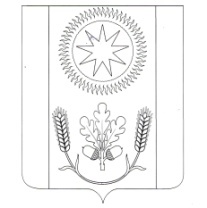 АДМИНИСТРАЦИЯ СЕЛЬСКОГО ПОСЕЛЕНИЯ ВЕНЦЫ-ЗАРЯ        ГУЛЬКЕВИЧСКОГО РАЙОНАПОСТАНОВЛЕНИЕот ________						                                 № ________поселок ВенцыОб определении мест специально установленных для обнародования нормативно-правовых актов сельского поселения Венцы-Заря Гулькевичского района      В соответствии с Федеральным законом от 6 октября 2003 года                            № 131-ФЗ «Об общих принципах организации местного самоуправления в Российской Федерации», Уставом сельского поселения Венцы-Заря  Гулькевичского района, в целях обеспечения доведения до всеобщего сведения граждан, проживающих на территории сельского поселения Венцы-Заря Гулькевичского района, текстов муниципальных правовых актов, а также иной официальной информации, подлежащей доведению до сведения населения, п о с т а н о в л я ю:    1. Определить специально установленными местами для обнародования нормативно-правовых актов сельского поселения Венцы-Заря Гулькевичского района:- информационный стенд, расположенный по адресу: Советская ул., д.8 пос. Венцы;- информационная тумба, расположенная по адресу: Советская ул., д.12 пос. Венцы;- здание магазина № 83, расположенное по адресу: Советская ул., д.2, пос. Заря;- здание магазина «Слава», расположенное по адресу: Кооперативная ул., д.12, хут. Красная Поляна;- здание магазина « Катюша», расположенное по адресу: Дружбы ул., д. 51, хут. Крупский;- здание магазина «Юбилейный», расположенное по адресу: Комсомольская ул., хут. Духовской;- здание магазина № 84, расположенное по адресу: 50 лет СССР ул.,  пос. Лесодача.Об определении мест специально установленных для обнародования нормативно-правовых актов сельского поселения Венцы-Заря Гулькевичского района      В соответствии с Федеральным законом от 6 октября 2003 года                            № 131-ФЗ «Об общих принципах организации местного самоуправления в Российской Федерации», Уставом сельского поселения Венцы-Заря  Гулькевичского района, в целях обеспечения доведения до всеобщего сведения граждан, проживающих на территории сельского поселения Венцы-Заря Гулькевичского района, текстов муниципальных правовых актов, а также иной официальной информации, подлежащей доведению до сведения населения, п о с т а н о в л я ю:    1. Определить специально установленными местами для обнародования нормативно-правовых актов сельского поселения Венцы-Заря Гулькевичского района:- информационный стенд, расположенный по адресу: Советская ул., д.8 пос. Венцы;- информационная тумба, расположенная по адресу: Советская ул., д.12 пос. Венцы;- здание магазина № 83, расположенное по адресу: Советская ул., д.2, пос. Заря;- здание магазина «Слава», расположенное по адресу: Кооперативная ул., д.12, хут. Красная Поляна;- здание магазина « Катюша», расположенное по адресу: Дружбы ул., д. 51, хут. Крупский;- здание магазина «Юбилейный», расположенное по адресу: Комсомольская ул., хут. Духовской;- здание магазина № 84, расположенное по адресу: 50 лет СССР ул.,  пос. Лесодача.Об определении мест специально установленных для обнародования нормативно-правовых актов сельского поселения Венцы-Заря Гулькевичского района      В соответствии с Федеральным законом от 6 октября 2003 года                            № 131-ФЗ «Об общих принципах организации местного самоуправления в Российской Федерации», Уставом сельского поселения Венцы-Заря  Гулькевичского района, в целях обеспечения доведения до всеобщего сведения граждан, проживающих на территории сельского поселения Венцы-Заря Гулькевичского района, текстов муниципальных правовых актов, а также иной официальной информации, подлежащей доведению до сведения населения, п о с т а н о в л я ю:    1. Определить специально установленными местами для обнародования нормативно-правовых актов сельского поселения Венцы-Заря Гулькевичского района:- информационный стенд, расположенный по адресу: Советская ул., д.8 пос. Венцы;- информационная тумба, расположенная по адресу: Советская ул., д.12 пос. Венцы;- здание магазина № 83, расположенное по адресу: Советская ул., д.2, пос. Заря;- здание магазина «Слава», расположенное по адресу: Кооперативная ул., д.12, хут. Красная Поляна;- здание магазина « Катюша», расположенное по адресу: Дружбы ул., д. 51, хут. Крупский;- здание магазина «Юбилейный», расположенное по адресу: Комсомольская ул., хут. Духовской;- здание магазина № 84, расположенное по адресу: 50 лет СССР ул.,  пос. Лесодача. 2. Признать утратившим силу постановление администрации сельского поселения венцы-Заря Гулькевичского района от 18 ноября 2010 года № 169 « Об определении мест специально установленных для обнародования нормативно-правовых актов сельского поселения Венцы-Заря Гулькевичского района» утратившим силу.3. Главному специалисту сектора чрезвычайных ситуаций, организационно-кадровой работы и имущественных отношений администрации сельского поселения Венцы-Заря Гулькевичского района Григориадис Е.И. опубликовать настоящее постановление в газете «В 24 часа» и разместить его на официальном сайте сельского поселения Венцы-Заря Гулькевичского района в информационно-телекоммуникационной сети «Интернет». 4. Контроль за выполнением настоящего постановления оставляю за собой.5. Настоящее постановление вступает в силу со дня его официального опубликования.Глава сельского поселения Венцы-Заря Гулькевичского района                                                               Д.В.Вишневский 2. Признать утратившим силу постановление администрации сельского поселения венцы-Заря Гулькевичского района от 18 ноября 2010 года № 169 « Об определении мест специально установленных для обнародования нормативно-правовых актов сельского поселения Венцы-Заря Гулькевичского района» утратившим силу.3. Главному специалисту сектора чрезвычайных ситуаций, организационно-кадровой работы и имущественных отношений администрации сельского поселения Венцы-Заря Гулькевичского района Григориадис Е.И. опубликовать настоящее постановление в газете «В 24 часа» и разместить его на официальном сайте сельского поселения Венцы-Заря Гулькевичского района в информационно-телекоммуникационной сети «Интернет». 4. Контроль за выполнением настоящего постановления оставляю за собой.5. Настоящее постановление вступает в силу со дня его официального опубликования.Глава сельского поселения Венцы-Заря Гулькевичского района                                                               Д.В.Вишневский 2. Признать утратившим силу постановление администрации сельского поселения венцы-Заря Гулькевичского района от 18 ноября 2010 года № 169 « Об определении мест специально установленных для обнародования нормативно-правовых актов сельского поселения Венцы-Заря Гулькевичского района» утратившим силу.3. Главному специалисту сектора чрезвычайных ситуаций, организационно-кадровой работы и имущественных отношений администрации сельского поселения Венцы-Заря Гулькевичского района Григориадис Е.И. опубликовать настоящее постановление в газете «В 24 часа» и разместить его на официальном сайте сельского поселения Венцы-Заря Гулькевичского района в информационно-телекоммуникационной сети «Интернет». 4. Контроль за выполнением настоящего постановления оставляю за собой.5. Настоящее постановление вступает в силу со дня его официального опубликования.Глава сельского поселения Венцы-Заря Гулькевичского района                                                               Д.В.Вишневский